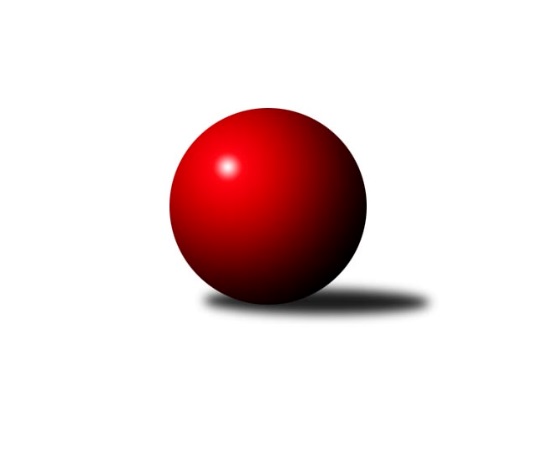 Č.8Ročník 2018/2019	19.11.2018Nejlepšího výkonu v tomto kole: 1733 dosáhlo družstvo: RSSK OSIR RaciborzMeziokresní přebor-Bruntál, Opava 2018/2019Výsledky 8. kolaSouhrnný přehled výsledků:TJ Opava ˝C˝	- TJ Kovohutě Břidličná ˝B˝	2:8	1270:1621		19.11.KK Minerva Opava ˝C˝	- TJ Horní Benešov ˝E˝	2:8	1471:1525		19.11.KS Moravský Beroun B	- RSSK OSIR Raciborz	0:10	1487:1733		19.11.TJ Jiskra Rýmařov ˝C˝	- TJ Sokol Chvalíkovice ˝B˝	8:2	1629:1614		19.11.Tabulka družstev:	1.	RSSK OSIR Raciborz	7	6	0	1	55 : 15 	 	 1644	12	2.	TJ Jiskra Rýmařov ˝C˝	7	6	0	1	52 : 18 	 	 1614	12	3.	TJ Kovohutě Břidličná ˝B˝	6	4	0	2	40 : 20 	 	 1564	8	4.	TJ Sokol Chvalíkovice ˝B˝	8	4	0	4	39 : 41 	 	 1578	8	5.	TJ Horní Benešov ˝E˝	5	3	0	2	26 : 24 	 	 1547	6	6.	TJ Kovohutě Břidličná ˝C˝	7	3	0	4	31 : 39 	 	 1552	6	7.	KK Minerva Opava ˝C˝	7	2	0	5	25 : 45 	 	 1422	4	8.	TJ Opava ˝C˝	6	1	0	5	14 : 46 	 	 1421	2	9.	KS Moravský Beroun B	7	1	0	6	18 : 52 	 	 1476	2Podrobné výsledky kola:	 TJ Opava ˝C˝	1270	2:8	1621	TJ Kovohutě Břidličná ˝B˝	Roman Škrobánek	 	 192 	 196 		388 	 2:0 	 385 	 	188 	 197		Josef Kočař	Petr Bracek	 	 157 	 145 		302 	 0:2 	 381 	 	182 	 199		Anna Dosedělová	Karel Michalka	 	 171 	 172 		343 	 0:2 	 422 	 	200 	 222		Jaroslav Zelinka	Vilibald Marker	 	 109 	 128 		237 	 0:2 	 433 	 	214 	 219		Leoš Řepkarozhodčí: Nejlepší výkon utkání: 433 - Leoš Řepka	 KK Minerva Opava ˝C˝	1471	2:8	1525	TJ Horní Benešov ˝E˝	Oldřich Tomečka	 	 175 	 163 		338 	 0:2 	 350 	 	178 	 172		Miroslav Petřek st.	Gabriela Beinhauerová	 	 222 	 212 		434 	 2:0 	 405 	 	190 	 215		Petr Kozák	Jaroslav Pelikán	 	 153 	 185 		338 	 0:2 	 405 	 	191 	 214		Roman Swaczyna	Zuzana Šafránková	 	 172 	 189 		361 	 0:2 	 365 	 	171 	 194		Lukáš Záhumenskýrozhodčí: Nejlepší výkon utkání: 434 - Gabriela Beinhauerová	 KS Moravský Beroun B	1487	0:10	1733	RSSK OSIR Raciborz	Miroslav Janalík	 	 201 	 182 		383 	 0:2 	 422 	 	208 	 214		Artur Tokarski	Miroslav Zálešák	 	 187 	 208 		395 	 0:2 	 445 	 	240 	 205		Jerzy Kwasny	Daniel Herold	 	 165 	 173 		338 	 0:2 	 433 	 	222 	 211		Mariusz Gierczak	Jiří Machala	 	 180 	 191 		371 	 0:2 	 433 	 	211 	 222		Krzysztof Wróblewskirozhodčí: Nejlepší výkon utkání: 445 - Jerzy Kwasny	 TJ Jiskra Rýmařov ˝C˝	1629	8:2	1614	TJ Sokol Chvalíkovice ˝B˝	Pavel Švan	 	 160 	 232 		392 	 2:0 	 389 	 	200 	 189		Jonas Mückstein	Miroslav Langer	 	 209 	 236 		445 	 2:0 	 416 	 	216 	 200		Denis Vítek	Pavel Přikryl	 	 195 	 212 		407 	 2:0 	 404 	 	199 	 205		David Beinhauer	Stanislav Lichnovský	 	 191 	 194 		385 	 0:2 	 405 	 	206 	 199		Dalibor Krejčiříkrozhodčí: Nejlepší výkon utkání: 445 - Miroslav LangerPořadí jednotlivců:	jméno hráče	družstvo	celkem	plné	dorážka	chyby	poměr kuž.	Maximum	1.	Krzysztof Wróblewski 	RSSK OSIR Raciborz	424.60	293.5	131.1	5.5	5/5	(442)	2.	Pavel Švan 	TJ Jiskra Rýmařov ˝C˝	422.06	283.1	139.0	5.0	4/4	(453)	3.	Leoš Řepka 	TJ Kovohutě Břidličná ˝B˝	421.50	289.0	132.5	7.4	4/4	(471)	4.	Mariusz Gierczak 	RSSK OSIR Raciborz	420.70	293.3	127.4	6.1	5/5	(435)	5.	Denis Vítek 	TJ Sokol Chvalíkovice ˝B˝	420.20	286.0	134.2	6.5	5/5	(462)	6.	Gabriela Beinhauerová 	KK Minerva Opava ˝C˝	417.63	290.4	127.3	7.1	4/4	(446)	7.	Jaroslav Zelinka 	TJ Kovohutě Břidličná ˝B˝	417.50	286.4	131.1	8.0	4/4	(428)	8.	Pavel Přikryl 	TJ Jiskra Rýmařov ˝C˝	417.00	287.9	129.1	6.1	4/4	(447)	9.	Artur Tokarski 	RSSK OSIR Raciborz	412.42	287.3	125.2	6.8	4/5	(422)	10.	Petr Kozák 	TJ Horní Benešov ˝E˝	411.25	279.3	132.0	4.3	4/5	(440)	11.	Ota Pidima 	TJ Kovohutě Břidličná ˝C˝	406.63	288.3	118.4	3.8	4/4	(420)	12.	Jonas Mückstein 	TJ Sokol Chvalíkovice ˝B˝	399.50	275.5	124.0	6.2	4/5	(429)	13.	Dalibor Krejčiřík 	TJ Sokol Chvalíkovice ˝B˝	398.80	278.4	120.4	8.6	5/5	(437)	14.	Jiří Procházka 	TJ Kovohutě Břidličná ˝C˝	396.13	276.5	119.6	7.6	4/4	(411)	15.	Jerzy Kwasny 	RSSK OSIR Raciborz	395.83	274.9	120.9	6.3	4/5	(445)	16.	Miroslav Langer 	TJ Jiskra Rýmařov ˝C˝	392.25	278.3	113.9	9.6	4/4	(450)	17.	Anna Dosedělová 	TJ Kovohutě Břidličná ˝B˝	389.17	275.2	114.0	10.8	3/4	(403)	18.	Mária Machalová 	KS Moravský Beroun B	389.00	273.0	116.0	7.3	3/4	(408)	19.	Stanislav Lichnovský 	TJ Jiskra Rýmařov ˝C˝	388.44	271.8	116.6	8.2	4/4	(444)	20.	Miroslav Petřek  st.	TJ Horní Benešov ˝E˝	388.00	276.8	111.3	9.0	4/5	(422)	21.	Radek Fischer 	KK Minerva Opava ˝C˝	386.00	270.0	116.0	7.3	3/4	(410)	22.	Roman Swaczyna 	TJ Horní Benešov ˝E˝	383.20	276.8	106.4	12.0	5/5	(417)	23.	Miroslav Smékal 	TJ Kovohutě Břidličná ˝C˝	381.88	277.6	104.3	10.3	4/4	(411)	24.	Miroslav Zálešák 	KS Moravský Beroun B	379.08	274.0	105.1	10.6	4/4	(407)	25.	Roman Škrobánek 	TJ Opava ˝C˝	373.17	263.7	109.5	11.7	2/3	(400)	26.	Lukáš Záhumenský 	TJ Horní Benešov ˝E˝	366.40	262.8	103.6	11.6	5/5	(416)	27.	Josef Kočař 	TJ Kovohutě Břidličná ˝B˝	364.25	258.1	106.1	12.8	4/4	(385)	28.	Petr Bracek 	TJ Opava ˝C˝	363.25	256.0	107.3	12.5	2/3	(396)	29.	Daniel Herold 	KS Moravský Beroun B	358.56	257.2	101.3	12.3	3/4	(413)	30.	Hana Zálešáková 	KS Moravský Beroun B	352.83	258.2	94.7	14.3	3/4	(370)	31.	Zuzana Šafránková 	KK Minerva Opava ˝C˝	351.33	256.4	94.9	14.6	3/4	(395)	32.	Vilibald Marker 	TJ Opava ˝C˝	346.33	247.1	99.3	14.9	3/3	(412)	33.	Pavel Jašek 	TJ Opava ˝C˝	341.50	254.0	87.5	16.5	2/3	(352)	34.	Karel Michalka 	TJ Opava ˝C˝	336.25	239.5	96.8	15.8	3/3	(359)		Karel Škrobánek 	TJ Opava ˝C˝	426.00	277.0	149.0	8.0	1/3	(426)		Dariusz Jaszewski 	RSSK OSIR Raciborz	418.00	279.0	139.0	0.0	1/5	(418)		Milan Franer 	TJ Opava ˝C˝	410.00	268.0	142.0	5.0	1/3	(410)		Ladislav Stárek 	TJ Kovohutě Břidličná ˝C˝	410.00	303.0	107.0	8.0	1/4	(410)		David Beinhauer 	TJ Sokol Chvalíkovice ˝B˝	408.67	279.8	128.8	7.0	3/5	(423)		Stanislav Brokl 	KK Minerva Opava ˝C˝	402.00	259.0	143.0	6.0	1/4	(402)		Ivo Mrhal  st.	TJ Kovohutě Břidličná ˝C˝	398.00	276.0	122.0	5.0	1/4	(401)		Zdeněk Janák 	TJ Horní Benešov ˝E˝	394.00	268.5	125.5	8.0	2/5	(397)		Pavel Veselka 	TJ Kovohutě Břidličná ˝C˝	387.25	273.5	113.8	8.8	2/4	(396)		Vladislav Kobelár 	TJ Opava ˝C˝	374.00	246.0	128.0	13.0	1/3	(374)		Miroslav Janalík 	KS Moravský Beroun B	373.33	269.7	103.7	12.5	2/4	(385)		Slawomir Holynski 	RSSK OSIR Raciborz	372.25	267.8	104.5	9.5	2/5	(391)		Jiří Machala 	KS Moravský Beroun B	365.00	261.8	103.3	13.8	2/4	(405)		Daniel Beinhauer 	TJ Sokol Chvalíkovice ˝B˝	363.75	264.8	99.0	17.5	2/5	(404)		Marek Hrbáč 	TJ Sokol Chvalíkovice ˝B˝	353.67	254.5	99.2	14.0	2/5	(371)		Ivana Hajznerová 	KS Moravský Beroun B	349.00	252.5	96.5	16.0	2/4	(363)		Oldřich Tomečka 	KK Minerva Opava ˝C˝	347.50	254.3	93.3	11.5	2/4	(362)		Luděk Bambušek 	TJ Jiskra Rýmařov ˝C˝	346.00	250.0	96.0	9.0	1/4	(346)		Dominik Žiga 	TJ Sokol Chvalíkovice ˝B˝	324.50	233.5	91.0	17.0	1/5	(333)		Luděk Häusler 	TJ Kovohutě Břidličná ˝B˝	319.75	247.3	72.5	19.0	2/4	(360)		Jaroslav Pelikán 	KK Minerva Opava ˝C˝	315.25	249.3	66.0	24.0	2/4	(338)		Jan Hroch 	TJ Kovohutě Břidličná ˝C˝	306.50	225.0	81.5	20.5	2/4	(325)		Stanislav Troják 	KK Minerva Opava ˝C˝	286.00	212.0	74.0	17.5	2/4	(289)Sportovně technické informace:Starty náhradníků:registrační číslo	jméno a příjmení 	datum startu 	družstvo	číslo startu
Hráči dopsaní na soupisku:registrační číslo	jméno a příjmení 	datum startu 	družstvo	Program dalšího kola:9. kolo26.11.2018	po	17:00	TJ Horní Benešov ˝E˝ - TJ Kovohutě Břidličná ˝B˝ (dohrávka z 5. kola)	3.12.2018	po	17:00	TJ Horní Benešov ˝E˝ - KS Moravský Beroun B	3.12.2018	po	17:00	TJ Kovohutě Břidličná ˝B˝ - KK Minerva Opava ˝C˝	4.12.2018	út	17:00	TJ Kovohutě Břidličná ˝C˝ - TJ Opava ˝C˝	8.12.2018	so	17:00	RSSK OSIR Raciborz - TJ Jiskra Rýmařov ˝C˝	Nejlepší šestka kola - absolutněNejlepší šestka kola - absolutněNejlepší šestka kola - absolutněNejlepší šestka kola - absolutněNejlepší šestka kola - dle průměru kuželenNejlepší šestka kola - dle průměru kuželenNejlepší šestka kola - dle průměru kuželenNejlepší šestka kola - dle průměru kuželenNejlepší šestka kola - dle průměru kuželenPočetJménoNázev týmuVýkonPočetJménoNázev týmuPrůměr (%)Výkon2xMiroslav LangerRýmařov C4451xJerzy KwasnyRaciborz115.634451xJerzy KwasnyRaciborz4454xLeoš ŘepkaBřidličná B115.514334xGabriela BeinhauerováMinerva C4344xJaroslav ZelinkaBřidličná B112.574224xMariusz GierczakRaciborz4335xKrzysztof WróblewskiRaciborz112.514334xKrzysztof WróblewskiRaciborz4334xMariusz GierczakRaciborz112.514334xLeoš ŘepkaBřidličná B4334xGabriela BeinhauerováMinerva C111.51434